Задача №2  Две тавровые балки № 22 длиной L = 9 м из стали 3 (см. расчетную схему)  переброшены через траншею, шириной 6 м. Определить предельную по допускаемым напряжениям вертикальную сосредоточенную нагрузку Р с учетом  собственного веса балки.расчетная схема 1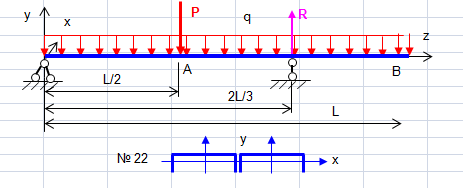 расчетная схема 2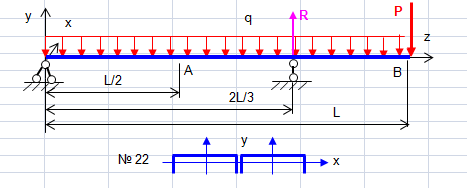 Подсказка.Необходимо найти Р макс, которую выдержат балки по прочности. То есть σ не должна превышать [σ]из, МПа.    q-собственный вес балок определен по сортаменту.У данной задачи может быть два независимых решения. Посмотрите на расчетные схемы. Сила Р может лежать между опорами или на конце консольной части.На опоре возникает реакция опоры R. Мы ее не знаем, поэтому делаем ее изменяемой ячейкой. Реакцию опоры ставим в расчетной таблице как внешнюю силу, не забываем про знак.Исходные данныеИсходные данные   L, мм9000 q, н/мм-0,1318[σ]из, МПа150E, н/мм2200000Jx , мм43020000Wx, мм350200P, н1n100   ∆L, мм90